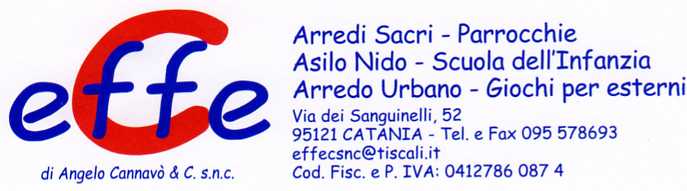 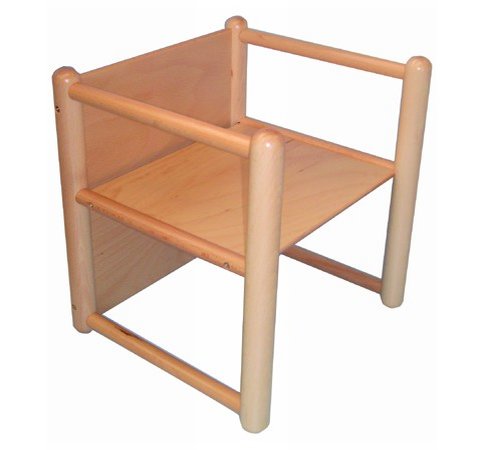 Descrizione:Sedia multiuso, interamente realizzata in massello difaggio evaporato. Può essere utilizzata come sedia in3 diverse altezze. Disponibile in faggio evaporatonaturale.Dimensioni altezze: 16 - 21 - 30 cmDescrizione:Tipi di scuola: nidoCodice: ES0103XCategoria: Sedie per bambini